NAMA: AHMADI RAHMAT SULTANNULLAHKELAS: X MIPA 5MAPEL: BAHASA JERMAN (Freunde/Idol vorstellen)Reza Rahadian Matulessy 34, Er wohnt Jakarta, Er komme aus Bogor West JavaEr gern unterhaltung, Er ist noch single, er ist ein schauspielerDANGKE 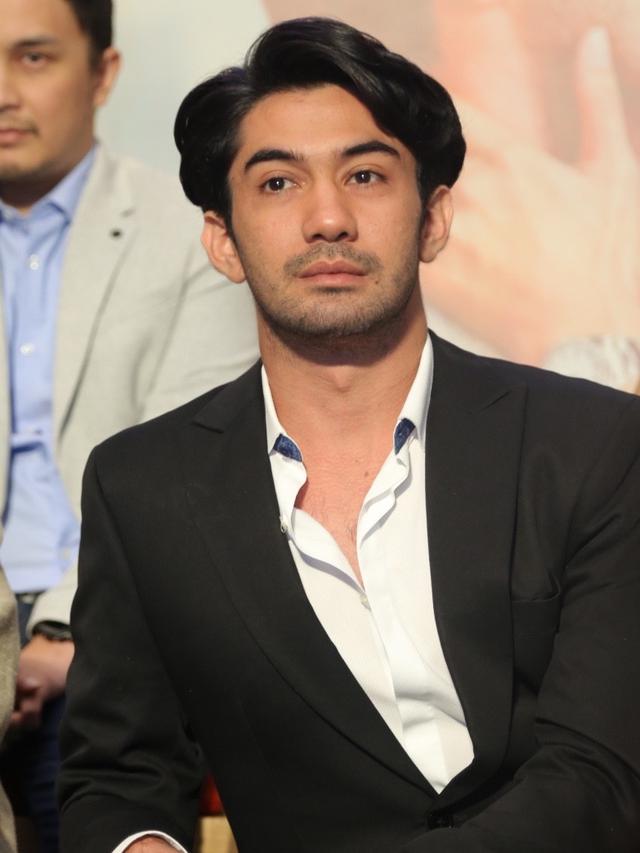 